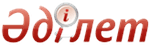 Об утверждении Положения о приемной семьеПриказ Министра образования и науки Республики Казахстан от 7 октября 2016 года № 597. Зарегистрирован в Министерстве юстиции Республики Казахстан 15 ноября 2016 года № 14425      Примечание РЦПИ!

      Настоящий приказ вводится в действие с 01.01.2017 г.

      В соответствии с пунктом 2 статьи 132-1 Кодекса Республики Казахстан от 26 декабря 2011 года «О браке (супружестве) и семье» ПРИКАЗЫВАЮ:



      1. Утвердить прилагаемое Положение о приемной семье.



      2. Комитету по охране прав детей Министерства образования и науки Республики Казахстан (Абдыкарим М.С.) в установленном законодательством порядке обеспечить:

      1) государственную регистрацию настоящего приказа в Министерстве юстиции Республики Казахстан;

      2) в течение десяти календарных дней после государственной регистрации настоящего приказа направление копий настоящего приказа для официального опубликования в информационно-правовой системе «Әділет» и периодических печатных изданиях на электронном носителе с приложением бумажного экземпляра, заверенного гербовой печатью;

      3) в течение десяти календарных дней со дня получения зарегистрированного настоящего приказа направление его копии в печатном и электронном виде, заверенной печатью Министерства образования и науки Республики Казахстан и удостоверенной электронной цифровой подписью лица, уполномоченного подписывать настоящий приказ, для внесения Эталонный контрольный банк нормативных правовых актов Республики Казахстан;

      4) размещение настоящего приказа на интернет-ресурсе Министерства образования и науки Республики Казахстан.

      5) в течение десяти рабочих дней после государственной регистрации настоящего приказа в Министерстве юстиции Республики Казахстан представление в Департамент юридической службы и международного сотрудничества Министерства образования и науки Республики Казахстан сведений об исполнении мероприятий, предусмотренных подпунктами 1), 2) и 3) настоящего пункта.



      3. Контроль за исполнением настоящего приказа возложить на курирующего вице-министра образования и науки Республики Казахстан Асылову Б.А.



      4. Настоящий приказ вводится в действие с 1 января 2017 года.      Министр образования и науки

      Республики Казахстан                       Е. Сагадиев      СОГЛАСОВАН

      Министр здравоохранения и

      социального развития

      Республики Казахстан

      14 октября 2016 года

      _______________ Т. Дуйсенова

Утверждено         

приказом Министра     

образования и науки    

Республики Казахстан    

от 7 октября 2016 года № 597 

Положение о приемной семье 

Глава 1. Общие положения

      1. Настоящее Положение о приемной семье (далее – Положение) разработано в соответствии с Кодексом Республики Казахстан от 26 декабря 2011 года «О браке (супружестве) и семье» (далее – Кодекс).



      2. В настоящем Положении используются следующие основные понятия:



      1) законные представители ребенка – родители (родитель), усыновители (удочерители), опекун или попечитель, приемный родитель (приемные родители), патронатный воспитатель и другие заменяющие их лица, осуществляющие в соответствии с законодательством Республики  Казахстан заботу, образование, воспитание, защиту прав и интересов ребенка;



      2) приемная семья – форма устройства в семью, принявшую на воспитание не менее четырех и не более десяти детей-сирот, детей, оставшихся без попечения родителей, находящихся в организациях образования для детей-сирот, детей, оставшихся без попечения родителей;



      3) республиканский банк данных детей-сирот, детей, оставшихся без попечения родителей, и лиц, желающих принять детей на воспитание в свои семьи (далее – Республиканский банк данных) – база данных, содержащая сведения о детях-сиротах, детях, оставшихся без попечения родителей, а также о лицах, желающих принять детей-сирот, детей, оставшихся без попечения родителей, на воспитание в свои семьи. 

Глава 2. Порядок организации приемных семей

      3. Передача ребенка (детей) в приемную семью осуществляется в семьи граждан Республики Казахстан, постоянно проживающих на территории Республики Казахстан при условии регистрации в Республиканском банке данных.



      4. Лица, изъявившие желание взять детей в приемную семью предоставляют в органы, осуществляющие функции государства по опеке или попечительству по месту своего жительства (далее – Орган) следующие документы:

      1) заявление по форме согласно приложению 1 к настоящему Положению;

      2) копии документов, удостоверяющих личность (с предъявлением оригинала);

      3) копию свидетельства о заключении брака;

      4) справки о состоянии здоровья лица, супруга(-и), подтверждающие отсутствие заболеваний в соответствии с подпунктом 6) пункта 2 статьи 91 Кодекса, а также справки об отсутствии сведений о состоянии на учете в наркологическом и психиатрическом диспансерах по форме, утвержденной приказом исполняющего обязанности Министра здравоохранения Республики Казахстан от 23 ноября 2010 года № 907 «Об утверждении форм первичной медицинской документации организаций здравоохранения» (зарегистрирован в Реестре государственной регистрации нормативных правовых актов за № 6697) (далее – приказ № 907);

      5) справка о наличии либо отсутствии сведений по учетам Комитета по правовой статистике и специальным учетам Генеральной прокуратуры Республики Казахстан о совершении лицом, супругом (-ой) преступления, в соответствии с пунктом 94 Правил ведения и использования отдельных видов специальных учетов, утвержденных приказом Генерального Прокурора Республики Казахстан от 10 июля 2014 года № 71 «Об утверждении Правил ведения и использования отдельных видов специальных учетов» (зарегистрирован в Реестре государственной регистрации нормативных правовых актов за № 9638);

      6) копию документа, подтверждающего право собственности на жилище или право пользования жилищем (договор аренды).



      5. Приемными родителями могут быть только совершеннолетние лица, за исключением:

      1) лиц, признанных судом недееспособными или ограниченно дееспособными;

      2) лиц, лишенных судом родительских прав или ограниченных в родительских правах;

      3) отстраненных от выполнения обязанностей опекуна (попечителя), патронатного воспитателя за ненадлежащее исполнение возложенных обязанностей;

      4) бывших усыновителей, если усыновление отменено по их вине;

      5) лиц, которые по состоянию здоровья не могут осуществлять обязанности опекуна или попечителя;

      6) лиц, не имеющих постоянного места жительства;

      7) лиц, имеющих непогашенную или неснятую судимость за совершение умышленного преступления на момент оформления ребенка в приемную семью;

      8) лиц без гражданства;

      9) лиц мужского пола, не состоящих в зарегистрированном браке (супружестве), за исключением случаев фактического воспитания ребенка не менее трех лет в связи со смертью матери или лишением ее родительских прав;

      10) лиц, которые на момент установления опеки или попечительства не имеют дохода, обеспечивающего подопечному прожиточный минимум, установленный законодательством Республики Казахстан;

      11) лиц, состоящих на учетах в наркологическом или психоневрологическом диспансерах;

      12) лиц, имеющих или имевших судимость, подвергающихся или подвергавшихся уголовному преследованию (за исключением лиц, уголовное преследование в отношении которых прекращено на основании подпунктов 1) и 2) части первой статьи 35 Уголовно-процессуального кодекса Республики Казахстан) за уголовные правонарушения: убийство, умышленное причинение вреда здоровью, против здоровья населения и нравственности, половой неприкосновенности, за экстремистские или террористические преступления, торговлю людьми.



      6. По итогам проверки документов Орган в течение десяти календарных дней с момента подачи заявления проводит обследование жилища, по результатам которого составляет акт обследования жилищно-бытовых условий лиц, желающих принять ребенка (детей) в приемную семью по форме согласно приложению 2 к настоящему Положению и выносит Заключение о возможности (невозможности) быть кандидатами в приемные родители (далее – Заключение) по форме согласно приложению 3 к настоящему Положению.



      7. В течение пяти календарных дней со дня подписания Заключения Орган выдает его оригинал лицам, изъявившим желание взять ребенка (детей) в приемную семью и вносит сведения о кандидатах, получивших положительное Заключение в Республиканский банк данных.



      8. Кандидаты в приемную семью осуществляют подбор детей в Республиканском банке данных из организаций образования для детей-сирот и детей, оставшихся без попечения родителей (далее – Организация), находящихся на территории своего проживания в области, городе республиканского значения, столицы и получают автоматически сформированное направление на посещение ребенка в соответствии со статьей 118-3 Кодекса.



      9. Заключение Органа обжалуется в вышестоящий государственный орган (вышестоящему должностному лицу) или в судебные органы в порядке, установленном законодательством Республики Казахстан.



      10. Организация по месту нахождения детей:

      1) предоставляет кандидатам сведения о детях, подлежащих передаче в приемную семью (сведения о родителях, близких родственниках, о состоянии здоровья);

      2) создает условия для общения с детьми;

      3) оказывает организационно-методическую, психолого-педагогическую помощь приемным родителям;

      4) вносит сведения о результатах выбора ребенка в Республиканский банк данных.



      11. При положительных результатах подбора Орган по месту жительства приемных родителей выносит решение в форме приказа о создании приемной семьи и заключает договор о передаче ребенка в приемную семью между приемными родителями, Органом и Организацией в порядке, предусмотренном гражданским законодательством Республики Казахстан. 

Глава 3. Передача ребенка (детей) на воспитание в приемную

семью

      12. Разъединение братьев и сестер не допускается, за исключением случаев, когда это отвечает интересам детей и дети не знают о своем родстве, не проживали и не воспитывались совместно.



      13. Передача детей достигших десятилетнего возраста в приемную семью осуществляется только с их согласия.



      14. На каждого ребенка, передаваемого в приемную семью, организация представляет следующие документы:

      1) решение местных исполнительных органов о направлении в организацию образования;

      2) свидетельство о рождении (удостоверение личности, паспорт);

      3) медицинскую документацию формы № 026/у, прививочный паспорт и медицинскую документацию формы № 063/у, утвержденные приказом № 907;

      4) документы об образовании (для детей школьного возраста);

      5) акт обследования условий жизни ребенка;

      6) сведения о родителях (копии свидетельств о смерти родителей, решение суда (об ограничении или лишении родительских прав родителей, о признании родителей безвестно отсутствующими, объявлением их умершими или признании недееспособными (ограниченно дееспособными)), справка о болезни, справка о розыске родителей, заявление об отказе от родительских прав, акт о доставлении заблудившегося (подкинутого ребенка), акт об оставлении ребенка в организации здравоохранения;

      7) справка о наличии и местожительстве братьев, сестер и других близких родственников;

      8) опись имущества, оставшегося после смерти родителей, сведения о лицах, отвечающих за его сохранность (при наличии);

      9) документы о закреплении жилой площади за ребенком;

      10) копию договора об открытии лицевого счета на имя ребенка, получающего социальное пособие, копия решения суда о взыскании алиментов.



      15. Приемные родители за тридцать календарных дней в письменном виде извещают Орган о перемене места жительства. В случае переезда приемных родителей на постоянное место жительства за пределы области, города республиканского значения, столицы договор о передаче ребенка в приемную семью расторгается. 

Глава 4. Материальное обеспечение приемных семей

      16. Дети, переданные приемным родителям, сохраняют причитающиеся им алименты, наследуемые пенсионные накопления из единого накопительного пенсионного фонда и добровольных накопительных пенсионных фондов, пособия и другие социальные выплаты, а также имеющееся в собственности жилище. При отсутствии жилища, детям переданным приемным родителям предоставляется жилище в соответствии с жилищным законодательством Республики Казахстан.



      17. Сохранность денежных средств и имущества, принадлежащего детям-сиротам, детям, оставшимся без попечения родителей, на время действия договора о передаче ребенка в приемную семью возлагается на приемных родителей.



      18. Приемные родители не используют средства приемных детей, поступившие от алиментов, унаследованных пенсионных накоплений, пособий и иных социальных выплат.



      19. Приемные родители не реже одного раза в шесть месяцев представляют в Организации отчеты по воспитанию и состоянию здоровья приемных детей, в Органы отчет о расходовании средств, выделенных на их содержание, а также по управлению их имуществом.



      20. За воспитание детей в приемной семье каждому приемному родителю производится выплата денежных средств исходя из расчета размера должностного оклада основного персонала среднего уровня квалификации без категории сферы образования (В4-4) со стажем работы до года, в соответствии с постановлением Правительства Республики Казахстан от 31 декабря 2015 года № 1193 «О системе оплаты труда гражданских служащих, работников организаций, содержащихся за счет средств государственного бюджета, работников казенных предприятий».

Приложение 1           

к Положению о приемной семье    форма                                      Местный исполнительный орган

                                городов Астаны и Алматы,

                                районов и городов областного значения

                                от ________________________________

                                ___________________________________                               (Ф.И.О. (при его наличии)) и

                               индивидуальный идентификационный

                               номер)

                               Проживающими по адресу,

                               телефон

                               __________________________________

                               __________________________________

                                   Заявление      Мы, ___________________________________________________________

_____________________________________________________________________

      (Ф.И.О. кандидатов в приемные родители) просим выдать

заключение о возможности быть приемными родителями

над__________детьми (количество детей):



      1. _______________ указать Ф.И.О. (при его наличии) и

индивидуальный идентификационный номер детей, год рождения, №

свидетельства о рождении



      2.__________________ указать Ф.И.О. (при его наличии) и

индивидуальный идентификационный номер детей, год рождения, №

свидетельства о рождении



      3.__________________ указать Ф.И.О. (при его наличии) и

индивидуальный идентификационный номер детей, год рождения, №

свидетельства о рождении



      4.__________________ указать Ф.И.О. (при его наличии) и

индивидуальный идентификационный номер детей, год рождения, №

свидетельства о рождениипроживающим (и) (наименование организации образования):

________________________________________________________________

      Против проведения обследования жилищно-бытовых условий не

возражаем.

      Согласны на использование сведений, составляющих охраняемую

законом тайну, содержащихся в информационных системах.      «___» ____________ 20__ года              подпись лиц

Приложение 2           

к Положению о приемной семье    форма                                                       Утверждаю:

                                                Руководитель

                                      отдела (управления) образования

                                     ________________________________

                                          «__» ______________ 20___

                                 АКТ

   обследования жилищно-бытовых условий лиц, желающих принять ребенка

                      (детей) в приемную семьюДата проведения обследования ________________________________________

Обследование проведено ______________________________________________

           (фамилия, имя, отчество (при его наличии), должность лица,

                          проводившего обследование

_____________________________________________________________________

Адрес и телефон органа, осуществляющего функции по опеке и

попечительству:_ ____________________________________________________

_____________________________________________________________________



1. Проводилось обследование условий жизни

(Ф.И.О. (при его наличии), год рождения)_____________________________

_____________________________________________________________________

Документ, удостоверяющий личность____________________________________

Место жительства (по месту регистрации)______________________________

_____________________________________________________________________

Место фактического проживания________________________________________

_____________________________________________________________________

Образование__________________________________________________________

Место работы_________________________________________________________(Ф.И.О. (при его наличии), год рождения)_____________________________

_____________________________________________________________________

Документ, удостоверяющий личность____________________________________

Место жительства (по месту регистрации)______________________________

_____________________________________________________________________

Место фактического проживания________________________________________

_____________________________________________________________________

Образование__________________________________________________________

Место работы_________________________________________________________

2. Общая характеристика жилищно-бытовых условий

Документ, подтверждающий право пользования жилищем

_____________________________________________________________________

Ф.И.О. (при его наличии ) собственника жилья_________________________

_____________________________________________________________________

Общая площадь ___________ (кв. м) жилая площадь _____________ (кв. м)

Количество жилых комнат _________ прописаны ________(постоянно,

временно)

Благоустроенность жилья _____________________________________________

(благоустроенное, неблагоустроенное, с частичными удобствами)

Санитарно-гигиеническое состояние ___________________________________

                 (хорошее, удовлетворительное, неудовлетворительное)

Дополнительные сведения о жилье ( наличие отдельного спального места

для ребенка, подготовки уроков, отдыха, наличие

мебели)______________________________________________________________

_____________________________________________________________________

3. Другие члены семьи, проживающие совместно:

4. Сведения о доходах семьи: общая сумма _____________, в том числе

заработная плата, другие доходы ________________________ (расписать).



5. Характеристика приемной семьи (межличностные взаимоотношения в

семье, личные качества, интересы, опыт общения с детьми, готовность

всех членов семьи к приему детей)

_____________________________________________________________________

_____________________________________________________________________

_____________________________________________________________________



6. Мотивы создания приемной семьи

_____________________________________________________________________

_____________________________________________________________________



7. Заключение (наличие условий для передачи детей в приемную

семью) ______________________________________________________________

_____________________________________________________________________

_________      ___________________

(подпись)      (инициалы, фамилия)_______________

    (дата)Ознакомлены:_________________________________________________________

        Ф.И.О. (при его наличии), дата, подпись кандидатов в приемные

                                     родители)

Приложение 3           

к Положению о приемной семье    форма      

                            ЗАКЛЮЧЕНИЕ

   о возможности (невозможности) быть кандидатами в приемные родителиФ.И.О. (при его наличии), год рождения ______________________________Ф.И.О. (при его наличии), год рождения ______________________________Адрес проживания: ___________________________________________________Характеристика семьи: _______________________________________________

_____________________________________________________________________

Образование и профессиональная деятельность:_____________________________________________________________________

_____________________________________________________________________

_____________________________________________________________________

_____________________________________________________________________Характеристика состояние здоровья:

_____________________________________________________________________Мотивы для приема ребенка на воспитание в семью:

_____________________________________________________________________

_____________________________________________________________________Пожелания по кандидатуре ребенка

_____________________________________________________________________Заключение_____________________________________________________________________

_____________________________________________________________________

_____________________________________________________________________                                        должность, Ф.И.О. (при его

                                      наличии), дата, подпись, место

                                                   печати
					© 2012. РГП на ПХВ Республиканский центр правовой информации Министерства юстиции Республики Казахстан
				Фамилия, имя, отчество (при его наличии)Дата рождения,Место работы, должность или место учебыРодственное отношениепримечание